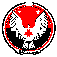 АДМИНИСТРАЦИЯ МУНИЦИПАЛЬНОГО ОБРАЗОВАНИЯ «КЛЮЧЕВСКОЕ»«КЛЮЧ» МУНИЦИПАЛ КЫЛДЫТЭТЛЭН АДМИНИСТРАЦИЕЗРАСПОРЯЖЕНИЕот  21 декабря 2015  года                                                                                           №46                                                                      пос.Кезобразования  «Ключевское»В соответствии с Федеральным законом от 05.04. 2013 года № 44-ФЗ «О контрактной системе в сфере закупок товаров, работ, услуг для обеспечения государственных и муниципальных нужд».	1.Утвердить  план-график размещения заказов на поставки товаров, выполнение работ, оказания услуг для обеспечения государственных и муниципальных нужд  на 2016 год  согласно  приложению.           2. Разместить  план-график  размещения  заказов  на  поставки  товаров,  выполнение  работ,  оказание  услуг  для  обеспечения  государственных  и  муниципальных  нужд  на  2016  год  на  официальном  сайте  Российской  Федерации  всети  Интернет.3.Контроль  за  выполнением настоящего распоряжения возложить  на  главу  МО«Ключевское»  Главатских  В.А..Глава МО «Ключевское»                                                         В.А. Главатских 